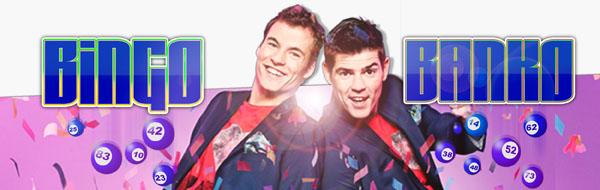 Redegør for Eliades syn på det hellige. Inddrag begreberne, hierofani, axis mundi, og forklar hvorfor det hellige foregår i en vertikal bevægelse_____________________ Redegør for Durkheims syn på det hellige og forklar, hvorfor det hellige opstår i en horisontal bevægelse. Inddrag begrebet tabu._________________Forklar Podemanns myteforståelse. Inddrag begreber som privilegeret talesituation, kontinuitet og diskontinuitet ml fortid og nutid og ætiologiske forklaringer_________________ Forklar Bruce Lincolns myteforståelse. Inddrag begreberne paradigmatisk sandhed, ideologi i narrativ form, model af og for virkeligheden.-------------------Forklar Clifford Gerrtz begreber worldview og ethos i forhold til mytebegrebet. Sammenlign med Bruce Lincolns myteteori -------------------Forklar McCutcheons mytologiseringsbegreb------------------Redegør for Podemanns syn på ritualer ved at inddrage begrebet privilegeret talesituation og det rituelle nulpunkt.___________________Redegør for Catherine Bells begreb om ritualisering________________ Redegør for Frits Staals forestilling om ritualers meningsløshed.__________________ Forklar hvad et overgangsritual er og beskriv de tre faser. Giv mindst to eksempler på et overgangsritual.___________________ Forklar hvad et kultdrama er og hvordan et sådan analyseres. Forklar desuden begrebet: Ritualets effikacitet og giv mindst to eksempler på et kultdrama. ______________